 Ficha de registro de servicios y bienes brindadosREGISTRO FOTOGRÁFICO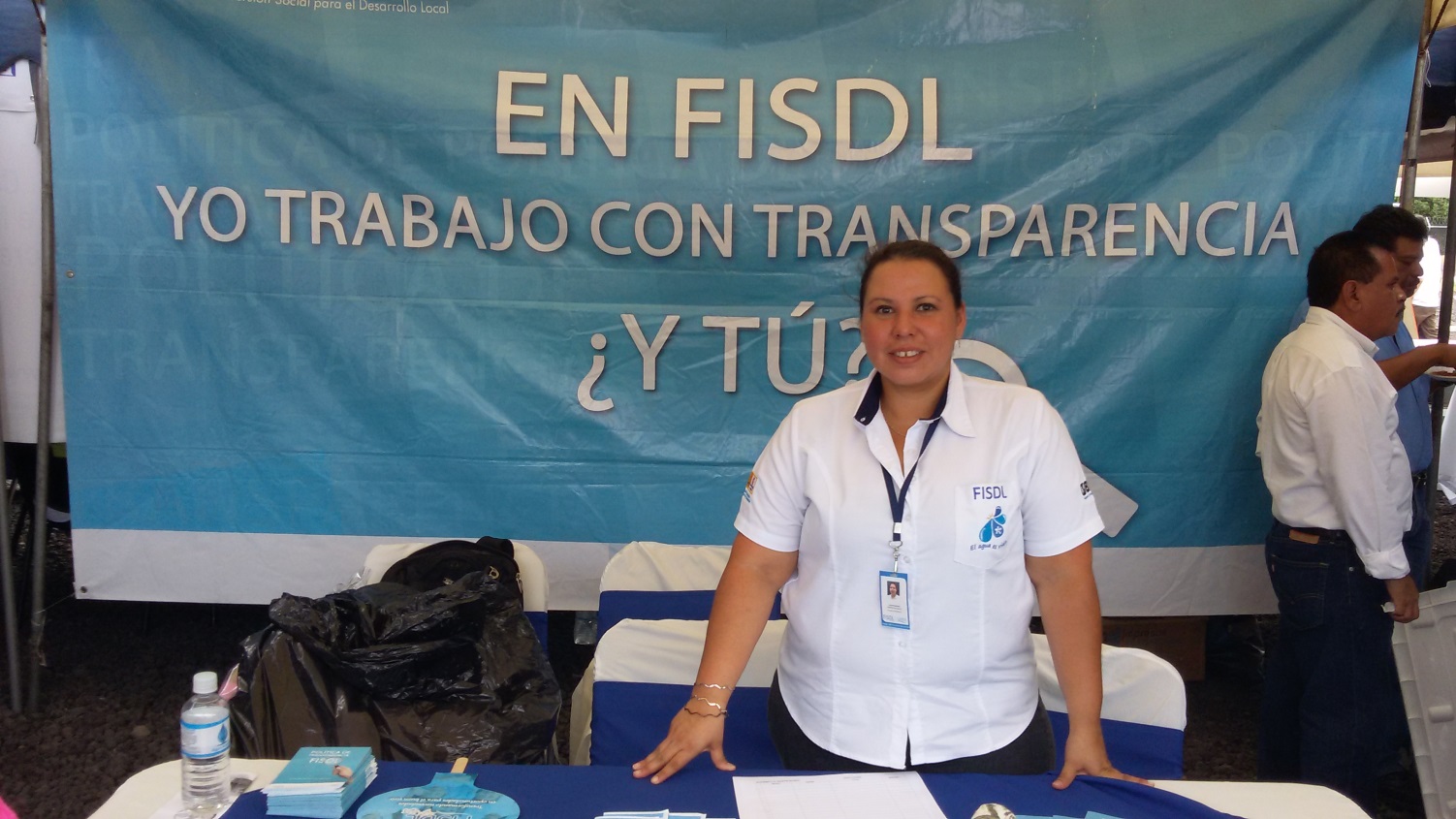 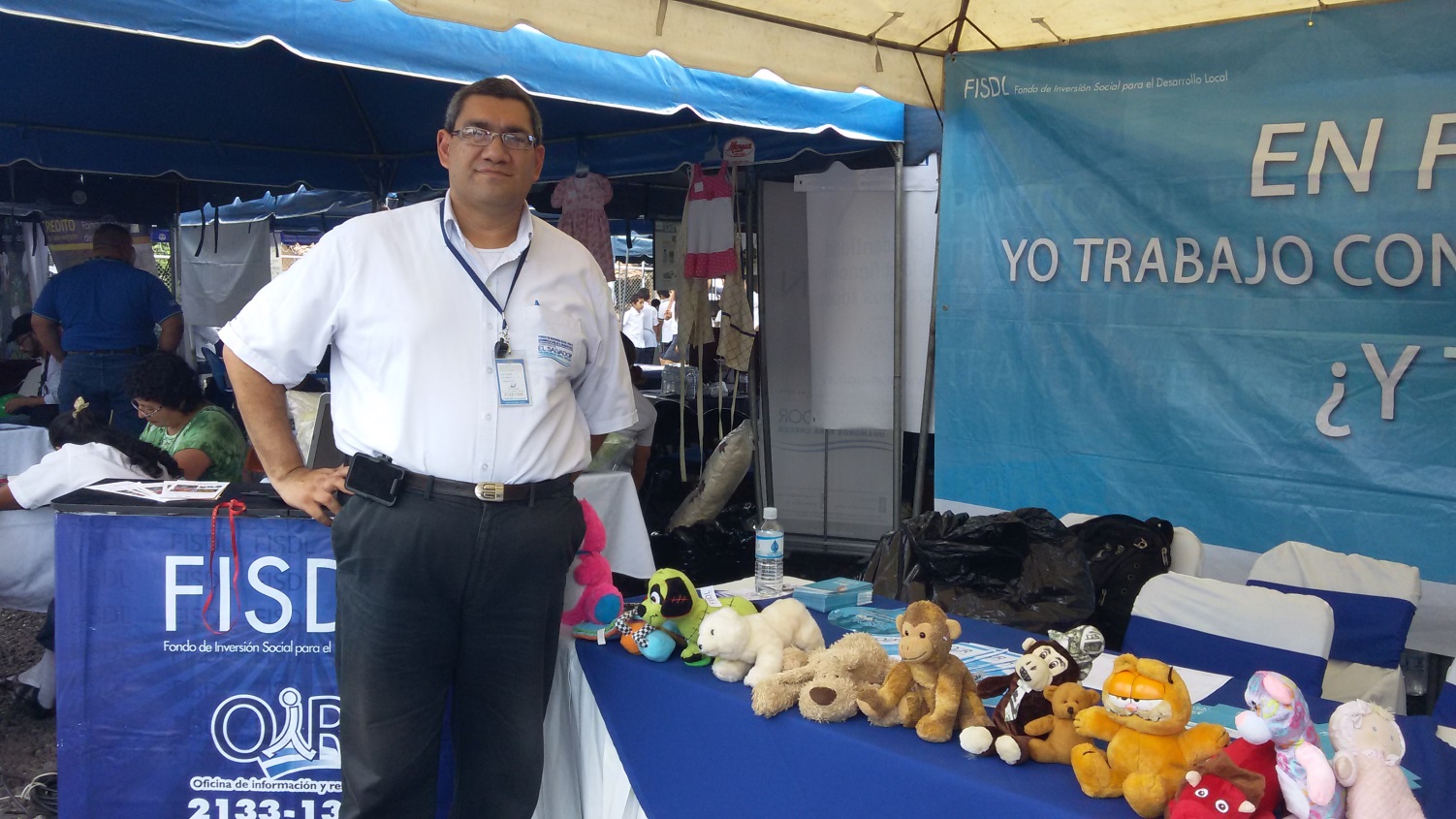 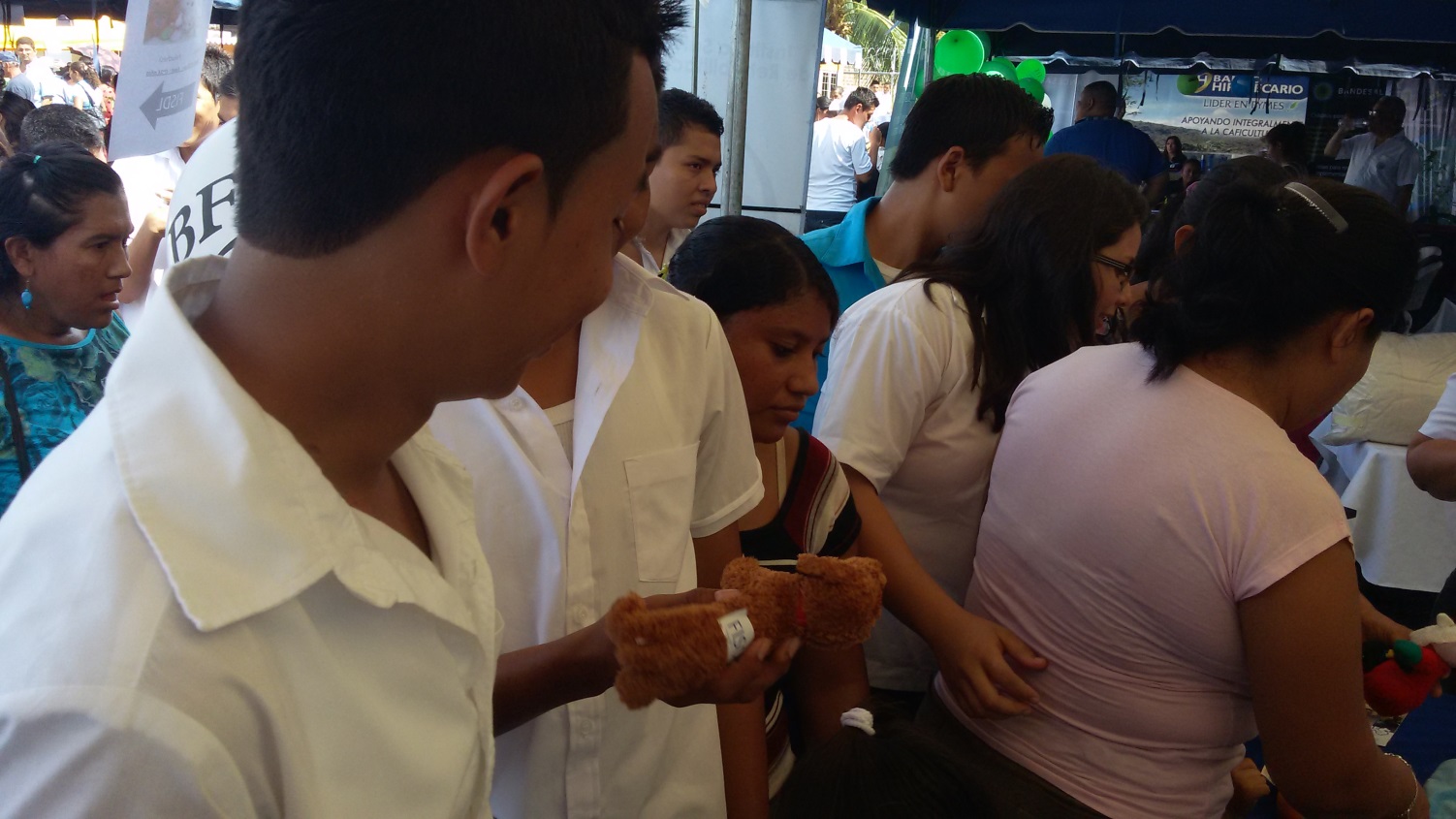 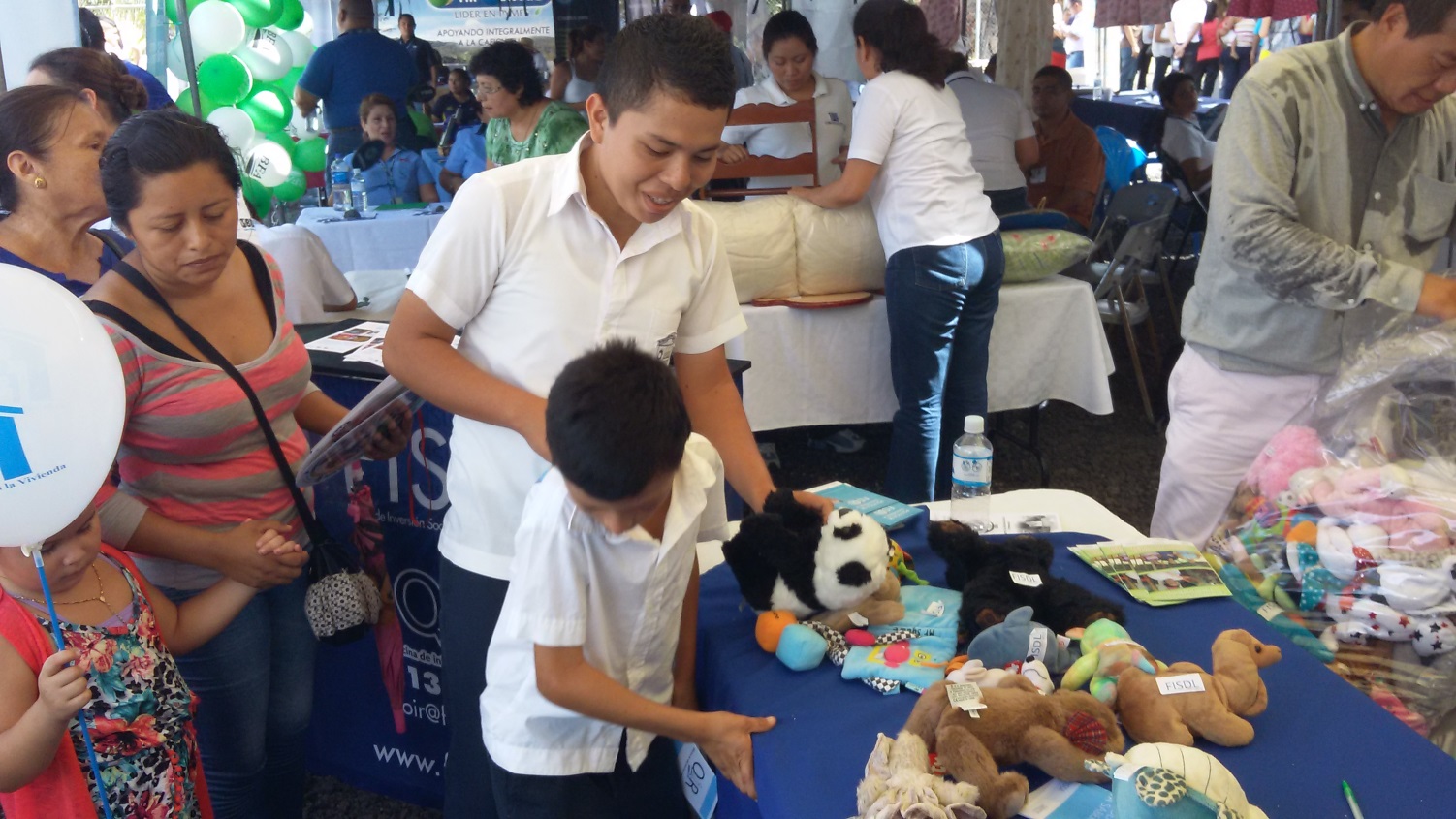 Lugar:Centro de FeriasCentro de FeriasCentro de FeriasCentro de FeriasFecha: Fecha: DíaDíaMesMesAñoAñoAñoAñoAñoAñoLugar:Centro de FeriasCentro de FeriasCentro de FeriasCentro de FeriasFecha: Fecha: 1508200115Municipio: JiquiliscoJiquiliscoJiquiliscoJiquiliscoDepartamento: Departamento: UsulutánUsulutánUsulutánUsulutánUsulutánUsulutánUsulutánUsulutánUsulutánUsulutánInstitución: Fondo de Inversión Social para el Desarrollo Local de El Salvador (FISDL)Fondo de Inversión Social para el Desarrollo Local de El Salvador (FISDL)Fondo de Inversión Social para el Desarrollo Local de El Salvador (FISDL)Fondo de Inversión Social para el Desarrollo Local de El Salvador (FISDL)Fondo de Inversión Social para el Desarrollo Local de El Salvador (FISDL)Fondo de Inversión Social para el Desarrollo Local de El Salvador (FISDL)Fondo de Inversión Social para el Desarrollo Local de El Salvador (FISDL)Fondo de Inversión Social para el Desarrollo Local de El Salvador (FISDL)Fondo de Inversión Social para el Desarrollo Local de El Salvador (FISDL)Fondo de Inversión Social para el Desarrollo Local de El Salvador (FISDL)Fondo de Inversión Social para el Desarrollo Local de El Salvador (FISDL)Fondo de Inversión Social para el Desarrollo Local de El Salvador (FISDL)Fondo de Inversión Social para el Desarrollo Local de El Salvador (FISDL)Fondo de Inversión Social para el Desarrollo Local de El Salvador (FISDL)Fondo de Inversión Social para el Desarrollo Local de El Salvador (FISDL)Fondo de Inversión Social para el Desarrollo Local de El Salvador (FISDL)Número  de canopy instalados:Número  de canopy instalados:Número  de canopy instalados:01Número  de servidores públicos:Número  de servidores públicos:Número  de servidores públicos:Número  de servidores públicos:Número  de servidores públicos:Número  de servidores públicos:Número  de servidores públicos:Número  de servidores públicos:0033Hora de apertura:Hora de apertura:Hora de apertura:HoraMin.Hora de cierre:Hora de cierre:Hora de cierre:Hora de cierre:Hora de cierre:Hora de cierre:Hora de cierre:Hora de cierre:HoraHoraMin.Min.Hora de apertura:Hora de apertura:Hora de apertura:0730Hora de cierre:Hora de cierre:Hora de cierre:Hora de cierre:Hora de cierre:Hora de cierre:Hora de cierre:Hora de cierre:13130000Tipo de servicios  brindados:1.Programas y proyectos para el desarrollo local ejecutados en el departamento de Usulután y en  el municipio de JiquiliscoProgramas y proyectos para el desarrollo local ejecutados en el departamento de Usulután y en  el municipio de JiquiliscoProgramas y proyectos para el desarrollo local ejecutados en el departamento de Usulután y en  el municipio de JiquiliscoProgramas y proyectos para el desarrollo local ejecutados en el departamento de Usulután y en  el municipio de JiquiliscoProgramas y proyectos para el desarrollo local ejecutados en el departamento de Usulután y en  el municipio de JiquiliscoProgramas y proyectos para el desarrollo local ejecutados en el departamento de Usulután y en  el municipio de JiquiliscoProgramas y proyectos para el desarrollo local ejecutados en el departamento de Usulután y en  el municipio de JiquiliscoProgramas y proyectos para el desarrollo local ejecutados en el departamento de Usulután y en  el municipio de JiquiliscoProgramas y proyectos para el desarrollo local ejecutados en el departamento de Usulután y en  el municipio de JiquiliscoProgramas y proyectos para el desarrollo local ejecutados en el departamento de Usulután y en  el municipio de JiquiliscoProgramas y proyectos para el desarrollo local ejecutados en el departamento de Usulután y en  el municipio de JiquiliscoProgramas y proyectos para el desarrollo local ejecutados en el departamento de Usulután y en  el municipio de JiquiliscoProgramas y proyectos para el desarrollo local ejecutados en el departamento de Usulután y en  el municipio de JiquiliscoProgramas y proyectos para el desarrollo local ejecutados en el departamento de Usulután y en  el municipio de JiquiliscoProgramas y proyectos para el desarrollo local ejecutados en el departamento de Usulután y en  el municipio de JiquiliscoTipo de servicios  brindados:2.Eventos de Rendición de Cuentas que están programados a ser desarrollados a nivel nacional durante el año 2015 para el periodo de junio 2014 a mayo de 2015Eventos de Rendición de Cuentas que están programados a ser desarrollados a nivel nacional durante el año 2015 para el periodo de junio 2014 a mayo de 2015Eventos de Rendición de Cuentas que están programados a ser desarrollados a nivel nacional durante el año 2015 para el periodo de junio 2014 a mayo de 2015Eventos de Rendición de Cuentas que están programados a ser desarrollados a nivel nacional durante el año 2015 para el periodo de junio 2014 a mayo de 2015Eventos de Rendición de Cuentas que están programados a ser desarrollados a nivel nacional durante el año 2015 para el periodo de junio 2014 a mayo de 2015Eventos de Rendición de Cuentas que están programados a ser desarrollados a nivel nacional durante el año 2015 para el periodo de junio 2014 a mayo de 2015Eventos de Rendición de Cuentas que están programados a ser desarrollados a nivel nacional durante el año 2015 para el periodo de junio 2014 a mayo de 2015Eventos de Rendición de Cuentas que están programados a ser desarrollados a nivel nacional durante el año 2015 para el periodo de junio 2014 a mayo de 2015Eventos de Rendición de Cuentas que están programados a ser desarrollados a nivel nacional durante el año 2015 para el periodo de junio 2014 a mayo de 2015Eventos de Rendición de Cuentas que están programados a ser desarrollados a nivel nacional durante el año 2015 para el periodo de junio 2014 a mayo de 2015Eventos de Rendición de Cuentas que están programados a ser desarrollados a nivel nacional durante el año 2015 para el periodo de junio 2014 a mayo de 2015Eventos de Rendición de Cuentas que están programados a ser desarrollados a nivel nacional durante el año 2015 para el periodo de junio 2014 a mayo de 2015Eventos de Rendición de Cuentas que están programados a ser desarrollados a nivel nacional durante el año 2015 para el periodo de junio 2014 a mayo de 2015Eventos de Rendición de Cuentas que están programados a ser desarrollados a nivel nacional durante el año 2015 para el periodo de junio 2014 a mayo de 2015Eventos de Rendición de Cuentas que están programados a ser desarrollados a nivel nacional durante el año 2015 para el periodo de junio 2014 a mayo de 2015Tipo de servicios  brindados:3.Iniciativas Productivas desarrolladas en UsulutánIniciativas Productivas desarrolladas en UsulutánIniciativas Productivas desarrolladas en UsulutánIniciativas Productivas desarrolladas en UsulutánIniciativas Productivas desarrolladas en UsulutánIniciativas Productivas desarrolladas en UsulutánIniciativas Productivas desarrolladas en UsulutánIniciativas Productivas desarrolladas en UsulutánIniciativas Productivas desarrolladas en UsulutánIniciativas Productivas desarrolladas en UsulutánIniciativas Productivas desarrolladas en UsulutánIniciativas Productivas desarrolladas en UsulutánIniciativas Productivas desarrolladas en UsulutánIniciativas Productivas desarrolladas en UsulutánIniciativas Productivas desarrolladas en UsulutánTipo de servicios  brindados:4.Proyectos de electrificación rural ejecutados a nivel del departamento de UsulutánProyectos de electrificación rural ejecutados a nivel del departamento de UsulutánProyectos de electrificación rural ejecutados a nivel del departamento de UsulutánProyectos de electrificación rural ejecutados a nivel del departamento de UsulutánProyectos de electrificación rural ejecutados a nivel del departamento de UsulutánProyectos de electrificación rural ejecutados a nivel del departamento de UsulutánProyectos de electrificación rural ejecutados a nivel del departamento de UsulutánProyectos de electrificación rural ejecutados a nivel del departamento de UsulutánProyectos de electrificación rural ejecutados a nivel del departamento de UsulutánProyectos de electrificación rural ejecutados a nivel del departamento de UsulutánProyectos de electrificación rural ejecutados a nivel del departamento de UsulutánProyectos de electrificación rural ejecutados a nivel del departamento de UsulutánProyectos de electrificación rural ejecutados a nivel del departamento de UsulutánProyectos de electrificación rural ejecutados a nivel del departamento de UsulutánProyectos de electrificación rural ejecutados a nivel del departamento de UsulutánTipo de servicios  brindados:5.Información general sobre la Institución.Información general sobre la Institución.Información general sobre la Institución.Información general sobre la Institución.Información general sobre la Institución.Información general sobre la Institución.Información general sobre la Institución.Información general sobre la Institución.Información general sobre la Institución.Información general sobre la Institución.Información general sobre la Institución.Información general sobre la Institución.Información general sobre la Institución.Información general sobre la Institución.Información general sobre la Institución.Tipo de servicios  brindados:6.Ley de Acceso a la Información PúblicaLey de Acceso a la Información PúblicaLey de Acceso a la Información PúblicaLey de Acceso a la Información PúblicaLey de Acceso a la Información PúblicaLey de Acceso a la Información PúblicaLey de Acceso a la Información PúblicaLey de Acceso a la Información PúblicaLey de Acceso a la Información PúblicaLey de Acceso a la Información PúblicaLey de Acceso a la Información PúblicaLey de Acceso a la Información PúblicaLey de Acceso a la Información PúblicaLey de Acceso a la Información PúblicaLey de Acceso a la Información PúblicaTipo de servicios  brindados:7.Politica de Género de la InstituciónPolitica de Género de la InstituciónPolitica de Género de la InstituciónPolitica de Género de la InstituciónPolitica de Género de la InstituciónPolitica de Género de la InstituciónPolitica de Género de la InstituciónPolitica de Género de la InstituciónPolitica de Género de la InstituciónPolitica de Género de la InstituciónPolitica de Género de la InstituciónPolitica de Género de la InstituciónPolitica de Género de la InstituciónPolitica de Género de la InstituciónPolitica de Género de la InstituciónTipo de servicios  brindados:8.Ley de Ética GubernamentalLey de Ética GubernamentalLey de Ética GubernamentalLey de Ética GubernamentalLey de Ética GubernamentalLey de Ética GubernamentalLey de Ética GubernamentalLey de Ética GubernamentalLey de Ética GubernamentalLey de Ética GubernamentalLey de Ética GubernamentalLey de Ética GubernamentalLey de Ética GubernamentalLey de Ética GubernamentalLey de Ética GubernamentalTipo de servicios  brindados:9.Politica de Gestión del cambio climáticoPolitica de Gestión del cambio climáticoPolitica de Gestión del cambio climáticoPolitica de Gestión del cambio climáticoPolitica de Gestión del cambio climáticoPolitica de Gestión del cambio climáticoPolitica de Gestión del cambio climáticoPolitica de Gestión del cambio climáticoPolitica de Gestión del cambio climáticoPolitica de Gestión del cambio climáticoPolitica de Gestión del cambio climáticoPolitica de Gestión del cambio climáticoPolitica de Gestión del cambio climáticoPolitica de Gestión del cambio climáticoPolitica de Gestión del cambio climáticoTipo de servicios  brindados:10. Sistema de Gestión de la CalidadSistema de Gestión de la CalidadSistema de Gestión de la CalidadSistema de Gestión de la CalidadSistema de Gestión de la CalidadSistema de Gestión de la CalidadSistema de Gestión de la CalidadSistema de Gestión de la CalidadSistema de Gestión de la CalidadSistema de Gestión de la CalidadSistema de Gestión de la CalidadSistema de Gestión de la CalidadSistema de Gestión de la CalidadSistema de Gestión de la CalidadSistema de Gestión de la Calidad Número de consultas y/o asesorías:  Número de consultas y/o asesorías:  Número de consultas y/o asesorías: 7575Especifique el tipo de consulta y/o asesoría:Especifique el tipo de consulta y/o asesoría:Especifique el tipo de consulta y/o asesoría:Especifique el tipo de consulta y/o asesoría:Especifique el tipo de consulta y/o asesoría:Especifique el tipo de consulta y/o asesoría:Especifique el tipo de consulta y/o asesoría:Especifique el tipo de consulta y/o asesoría:Especifique el tipo de consulta y/o asesoría:Especifique el tipo de consulta y/o asesoría:Especifique el tipo de consulta y/o asesoría:Especifique el tipo de consulta y/o asesoría: Número de consultas y/o asesorías:  Número de consultas y/o asesorías:  Número de consultas y/o asesorías: 75751.Si la Institución brinda créditos para construcción de viviendas de interés socialSi la Institución brinda créditos para construcción de viviendas de interés socialSi la Institución brinda créditos para construcción de viviendas de interés socialSi la Institución brinda créditos para construcción de viviendas de interés socialSi la Institución brinda créditos para construcción de viviendas de interés socialSi la Institución brinda créditos para construcción de viviendas de interés socialSi la Institución brinda créditos para construcción de viviendas de interés socialSi la Institución brinda créditos para construcción de viviendas de interés socialSi la Institución brinda créditos para construcción de viviendas de interés socialSi la Institución brinda créditos para construcción de viviendas de interés socialSi la Institución brinda créditos para construcción de viviendas de interés social Número de consultas y/o asesorías:  Número de consultas y/o asesorías:  Número de consultas y/o asesorías: 75752.Procedimiento para solicitar proyectos para introducción de servicios de saneamiento básico en comunidadesProcedimiento para solicitar proyectos para introducción de servicios de saneamiento básico en comunidadesProcedimiento para solicitar proyectos para introducción de servicios de saneamiento básico en comunidadesProcedimiento para solicitar proyectos para introducción de servicios de saneamiento básico en comunidadesProcedimiento para solicitar proyectos para introducción de servicios de saneamiento básico en comunidadesProcedimiento para solicitar proyectos para introducción de servicios de saneamiento básico en comunidadesProcedimiento para solicitar proyectos para introducción de servicios de saneamiento básico en comunidadesProcedimiento para solicitar proyectos para introducción de servicios de saneamiento básico en comunidadesProcedimiento para solicitar proyectos para introducción de servicios de saneamiento básico en comunidadesProcedimiento para solicitar proyectos para introducción de servicios de saneamiento básico en comunidadesProcedimiento para solicitar proyectos para introducción de servicios de saneamiento básico en comunidades Número de consultas y/o asesorías:  Número de consultas y/o asesorías:  Número de consultas y/o asesorías: 75753.Programas sociales disponibles para desmovilizados a causa del conflicto armadoProgramas sociales disponibles para desmovilizados a causa del conflicto armadoProgramas sociales disponibles para desmovilizados a causa del conflicto armadoProgramas sociales disponibles para desmovilizados a causa del conflicto armadoProgramas sociales disponibles para desmovilizados a causa del conflicto armadoProgramas sociales disponibles para desmovilizados a causa del conflicto armadoProgramas sociales disponibles para desmovilizados a causa del conflicto armadoProgramas sociales disponibles para desmovilizados a causa del conflicto armadoProgramas sociales disponibles para desmovilizados a causa del conflicto armadoProgramas sociales disponibles para desmovilizados a causa del conflicto armadoProgramas sociales disponibles para desmovilizados a causa del conflicto armadoNúmero de denuncias recibidas:Número de denuncias recibidas:Número de denuncias recibidas:000000Especifique el tipo de denuncia:Especifique el tipo de denuncia:Especifique el tipo de denuncia:Especifique el tipo de denuncia:Especifique el tipo de denuncia:Especifique el tipo de denuncia:Especifique el tipo de denuncia:Especifique el tipo de denuncia:Especifique el tipo de denuncia:Especifique el tipo de denuncia:Especifique el tipo de denuncia:Especifique el tipo de denuncia:Número de denuncias recibidas:Número de denuncias recibidas:Número de denuncias recibidas:0000001.En esta oportunidad no se recibieron denuncias, quejas o avisos.En esta oportunidad no se recibieron denuncias, quejas o avisos.En esta oportunidad no se recibieron denuncias, quejas o avisos.En esta oportunidad no se recibieron denuncias, quejas o avisos.En esta oportunidad no se recibieron denuncias, quejas o avisos.En esta oportunidad no se recibieron denuncias, quejas o avisos.En esta oportunidad no se recibieron denuncias, quejas o avisos.En esta oportunidad no se recibieron denuncias, quejas o avisos.En esta oportunidad no se recibieron denuncias, quejas o avisos.En esta oportunidad no se recibieron denuncias, quejas o avisos.En esta oportunidad no se recibieron denuncias, quejas o avisos.Número de denuncias recibidas:Número de denuncias recibidas:Número de denuncias recibidas:0000002.Número de denuncias recibidas:Número de denuncias recibidas:Número de denuncias recibidas:0000003.Número de servicios brindados:Número de servicios brindados:Número de servicios brindados:7575Especifique el tipo de servicio: Especifique el tipo de servicio: Especifique el tipo de servicio: Especifique el tipo de servicio: Especifique el tipo de servicio: Especifique el tipo de servicio: Especifique el tipo de servicio: Especifique el tipo de servicio: Especifique el tipo de servicio: Especifique el tipo de servicio: Especifique el tipo de servicio: Especifique el tipo de servicio: Número de servicios brindados:Número de servicios brindados:Número de servicios brindados:75751.Sobre los diferentes programas sociales que son administrados por la Institución a nivel nacionalSobre los diferentes programas sociales que son administrados por la Institución a nivel nacionalSobre los diferentes programas sociales que son administrados por la Institución a nivel nacionalSobre los diferentes programas sociales que son administrados por la Institución a nivel nacionalSobre los diferentes programas sociales que son administrados por la Institución a nivel nacionalSobre los diferentes programas sociales que son administrados por la Institución a nivel nacionalSobre los diferentes programas sociales que son administrados por la Institución a nivel nacionalSobre los diferentes programas sociales que son administrados por la Institución a nivel nacionalSobre los diferentes programas sociales que son administrados por la Institución a nivel nacionalSobre los diferentes programas sociales que son administrados por la Institución a nivel nacionalSobre los diferentes programas sociales que son administrados por la Institución a nivel nacionalNúmero de servicios brindados:Número de servicios brindados:Número de servicios brindados:75752.Videos testimoniales de participantes de los programas y proyectos socialesVideos testimoniales de participantes de los programas y proyectos socialesVideos testimoniales de participantes de los programas y proyectos socialesVideos testimoniales de participantes de los programas y proyectos socialesVideos testimoniales de participantes de los programas y proyectos socialesVideos testimoniales de participantes de los programas y proyectos socialesVideos testimoniales de participantes de los programas y proyectos socialesVideos testimoniales de participantes de los programas y proyectos socialesVideos testimoniales de participantes de los programas y proyectos socialesVideos testimoniales de participantes de los programas y proyectos socialesVideos testimoniales de participantes de los programas y proyectos socialesNúmero de servicios brindados:Número de servicios brindados:Número de servicios brindados:75753.Número de materiales informativos entregados:Número de materiales informativos entregados:Número de materiales informativos entregados:350350Especifique el tipo de material informativo:Especifique el tipo de material informativo:Especifique el tipo de material informativo:Especifique el tipo de material informativo:Especifique el tipo de material informativo:Especifique el tipo de material informativo:Especifique el tipo de material informativo:Especifique el tipo de material informativo:Especifique el tipo de material informativo:Especifique el tipo de material informativo:Especifique el tipo de material informativo:Especifique el tipo de material informativo:Número de materiales informativos entregados:Número de materiales informativos entregados:Número de materiales informativos entregados:3503501.Información sobre la OIRInformación sobre la OIRInformación sobre la OIRInformación sobre la OIRInformación sobre la OIRInformación sobre la OIRInformación sobre la OIRInformación sobre la OIRInformación sobre la OIRInformación sobre la OIRInformación sobre la OIRNúmero de materiales informativos entregados:Número de materiales informativos entregados:Número de materiales informativos entregados:3503502.Misión, Visión y Principios InstitucionalesMisión, Visión y Principios InstitucionalesMisión, Visión y Principios InstitucionalesMisión, Visión y Principios InstitucionalesMisión, Visión y Principios InstitucionalesMisión, Visión y Principios InstitucionalesMisión, Visión y Principios InstitucionalesMisión, Visión y Principios InstitucionalesMisión, Visión y Principios InstitucionalesMisión, Visión y Principios InstitucionalesMisión, Visión y Principios InstitucionalesNúmero de materiales informativos entregados:Número de materiales informativos entregados:Número de materiales informativos entregados:3503503.Separadores de libros con mensaje de Lucha contra la Corrupción y Si al desarrolloSeparadores de libros con mensaje de Lucha contra la Corrupción y Si al desarrolloSeparadores de libros con mensaje de Lucha contra la Corrupción y Si al desarrolloSeparadores de libros con mensaje de Lucha contra la Corrupción y Si al desarrolloSeparadores de libros con mensaje de Lucha contra la Corrupción y Si al desarrolloSeparadores de libros con mensaje de Lucha contra la Corrupción y Si al desarrolloSeparadores de libros con mensaje de Lucha contra la Corrupción y Si al desarrolloSeparadores de libros con mensaje de Lucha contra la Corrupción y Si al desarrolloSeparadores de libros con mensaje de Lucha contra la Corrupción y Si al desarrolloSeparadores de libros con mensaje de Lucha contra la Corrupción y Si al desarrolloSeparadores de libros con mensaje de Lucha contra la Corrupción y Si al desarrolloNúmero de materiales informativos entregados:Número de materiales informativos entregados:Número de materiales informativos entregados:3503504Plan Quinquenal de DesarrolloPlan Quinquenal de DesarrolloPlan Quinquenal de DesarrolloPlan Quinquenal de DesarrolloPlan Quinquenal de DesarrolloPlan Quinquenal de DesarrolloPlan Quinquenal de DesarrolloPlan Quinquenal de DesarrolloPlan Quinquenal de DesarrolloPlan Quinquenal de DesarrolloPlan Quinquenal de DesarrolloNúmero de productos vendidos:Número de productos vendidos:Número de productos vendidos:000000Especifique el tipo de producto: Especifique el tipo de producto: Especifique el tipo de producto: Especifique el tipo de producto: Especifique el tipo de producto: Especifique el tipo de producto: Especifique el tipo de producto: Especifique el tipo de producto: Especifique el tipo de producto: Especifique el tipo de producto: Especifique el tipo de producto: Especifique el tipo de producto: Número de productos vendidos:Número de productos vendidos:Número de productos vendidos:0000001.No se vendieron productos ya que no es rubro InstitucionalNo se vendieron productos ya que no es rubro InstitucionalNo se vendieron productos ya que no es rubro InstitucionalNo se vendieron productos ya que no es rubro InstitucionalNo se vendieron productos ya que no es rubro InstitucionalNo se vendieron productos ya que no es rubro InstitucionalNo se vendieron productos ya que no es rubro InstitucionalNo se vendieron productos ya que no es rubro InstitucionalNo se vendieron productos ya que no es rubro InstitucionalNo se vendieron productos ya que no es rubro InstitucionalNo se vendieron productos ya que no es rubro InstitucionalNúmero de productos vendidos:Número de productos vendidos:Número de productos vendidos:0000002.Número de productos vendidos:Número de productos vendidos:Número de productos vendidos:0000003.Número de productos vendidos:Número de productos vendidos:Número de productos vendidos:0000004.Número de productos vendidos:Número de productos vendidos:Número de productos vendidos:0000005.Número de servicios vendidos:  Número de servicios vendidos:  Número de servicios vendidos:  000000Especifique el tipo de servicio:Especifique el tipo de servicio:Especifique el tipo de servicio:Especifique el tipo de servicio:Especifique el tipo de servicio:Especifique el tipo de servicio:Especifique el tipo de servicio:Especifique el tipo de servicio:Especifique el tipo de servicio:Especifique el tipo de servicio:Especifique el tipo de servicio:Especifique el tipo de servicio:Número de servicios vendidos:  Número de servicios vendidos:  Número de servicios vendidos:  0000001.No se vendieron servicios ya que no es rubro InstitucionalNo se vendieron servicios ya que no es rubro InstitucionalNo se vendieron servicios ya que no es rubro InstitucionalNo se vendieron servicios ya que no es rubro InstitucionalNo se vendieron servicios ya que no es rubro InstitucionalNo se vendieron servicios ya que no es rubro InstitucionalNo se vendieron servicios ya que no es rubro InstitucionalNo se vendieron servicios ya que no es rubro InstitucionalNo se vendieron servicios ya que no es rubro InstitucionalNo se vendieron servicios ya que no es rubro InstitucionalNo se vendieron servicios ya que no es rubro InstitucionalNúmero de servicios vendidos:  Número de servicios vendidos:  Número de servicios vendidos:  0000002.Número de servicios vendidos:  Número de servicios vendidos:  Número de servicios vendidos:  0000003.Número de servicios vendidos:  Número de servicios vendidos:  Número de servicios vendidos:  0000004.Número de servicios vendidos:  Número de servicios vendidos:  Número de servicios vendidos:  0000005.Número de donaciones entregadas:Número de donaciones entregadas:Número de donaciones entregadas:250250Especifique el tipo de donaciones:Especifique el tipo de donaciones:Especifique el tipo de donaciones:Especifique el tipo de donaciones:Especifique el tipo de donaciones:Especifique el tipo de donaciones:Especifique el tipo de donaciones:Especifique el tipo de donaciones:Especifique el tipo de donaciones:Especifique el tipo de donaciones:Especifique el tipo de donaciones:Especifique el tipo de donaciones:Número de donaciones entregadas:Número de donaciones entregadas:Número de donaciones entregadas:2502501.Se entregaron 250 muñecos de peluche de cortesía a niñas y niños de 0 a 18 años de edadSe entregaron 250 muñecos de peluche de cortesía a niñas y niños de 0 a 18 años de edadSe entregaron 250 muñecos de peluche de cortesía a niñas y niños de 0 a 18 años de edadSe entregaron 250 muñecos de peluche de cortesía a niñas y niños de 0 a 18 años de edadSe entregaron 250 muñecos de peluche de cortesía a niñas y niños de 0 a 18 años de edadSe entregaron 250 muñecos de peluche de cortesía a niñas y niños de 0 a 18 años de edadSe entregaron 250 muñecos de peluche de cortesía a niñas y niños de 0 a 18 años de edadSe entregaron 250 muñecos de peluche de cortesía a niñas y niños de 0 a 18 años de edadSe entregaron 250 muñecos de peluche de cortesía a niñas y niños de 0 a 18 años de edadSe entregaron 250 muñecos de peluche de cortesía a niñas y niños de 0 a 18 años de edadSe entregaron 250 muñecos de peluche de cortesía a niñas y niños de 0 a 18 años de edadNúmero de donaciones entregadas:Número de donaciones entregadas:Número de donaciones entregadas:2502502.Número de donaciones entregadas:Número de donaciones entregadas:Número de donaciones entregadas:2502503.Número de donaciones entregadas:Número de donaciones entregadas:Número de donaciones entregadas:2502504.Número de donaciones entregadas:Número de donaciones entregadas:Número de donaciones entregadas:2502505.Observaciones:Observaciones:Observaciones:Observaciones:Observaciones:Observaciones:Observaciones:Observaciones:Observaciones:Observaciones:Observaciones:Observaciones:Observaciones:Observaciones:Observaciones:Observaciones:Observaciones:El Señor Sang Do Kim, Asesor del Gobierno de Coreas del Sur asignado al FISDL, realizó la donación de los 250 muñecos de peluches.El Señor Sang Do Kim, Asesor del Gobierno de Coreas del Sur asignado al FISDL, realizó la donación de los 250 muñecos de peluches.El Señor Sang Do Kim, Asesor del Gobierno de Coreas del Sur asignado al FISDL, realizó la donación de los 250 muñecos de peluches.El Señor Sang Do Kim, Asesor del Gobierno de Coreas del Sur asignado al FISDL, realizó la donación de los 250 muñecos de peluches.El Señor Sang Do Kim, Asesor del Gobierno de Coreas del Sur asignado al FISDL, realizó la donación de los 250 muñecos de peluches.El Señor Sang Do Kim, Asesor del Gobierno de Coreas del Sur asignado al FISDL, realizó la donación de los 250 muñecos de peluches.El Señor Sang Do Kim, Asesor del Gobierno de Coreas del Sur asignado al FISDL, realizó la donación de los 250 muñecos de peluches.El Señor Sang Do Kim, Asesor del Gobierno de Coreas del Sur asignado al FISDL, realizó la donación de los 250 muñecos de peluches.El Señor Sang Do Kim, Asesor del Gobierno de Coreas del Sur asignado al FISDL, realizó la donación de los 250 muñecos de peluches.El Señor Sang Do Kim, Asesor del Gobierno de Coreas del Sur asignado al FISDL, realizó la donación de los 250 muñecos de peluches.El Señor Sang Do Kim, Asesor del Gobierno de Coreas del Sur asignado al FISDL, realizó la donación de los 250 muñecos de peluches.El Señor Sang Do Kim, Asesor del Gobierno de Coreas del Sur asignado al FISDL, realizó la donación de los 250 muñecos de peluches.El Señor Sang Do Kim, Asesor del Gobierno de Coreas del Sur asignado al FISDL, realizó la donación de los 250 muñecos de peluches.El Señor Sang Do Kim, Asesor del Gobierno de Coreas del Sur asignado al FISDL, realizó la donación de los 250 muñecos de peluches.El Señor Sang Do Kim, Asesor del Gobierno de Coreas del Sur asignado al FISDL, realizó la donación de los 250 muñecos de peluches.El Señor Sang Do Kim, Asesor del Gobierno de Coreas del Sur asignado al FISDL, realizó la donación de los 250 muñecos de peluches.El Señor Sang Do Kim, Asesor del Gobierno de Coreas del Sur asignado al FISDL, realizó la donación de los 250 muñecos de peluches.Recomendaciones:Recomendaciones:Recomendaciones:Recomendaciones:Recomendaciones:Recomendaciones:Recomendaciones:Recomendaciones:Recomendaciones:Recomendaciones:Recomendaciones:Recomendaciones:Recomendaciones:Recomendaciones:Recomendaciones:Recomendaciones:Recomendaciones:En esta oportunidad no hay recomendaciones que aportar, todo bien, gracias.En esta oportunidad no hay recomendaciones que aportar, todo bien, gracias.En esta oportunidad no hay recomendaciones que aportar, todo bien, gracias.En esta oportunidad no hay recomendaciones que aportar, todo bien, gracias.En esta oportunidad no hay recomendaciones que aportar, todo bien, gracias.En esta oportunidad no hay recomendaciones que aportar, todo bien, gracias.En esta oportunidad no hay recomendaciones que aportar, todo bien, gracias.En esta oportunidad no hay recomendaciones que aportar, todo bien, gracias.En esta oportunidad no hay recomendaciones que aportar, todo bien, gracias.En esta oportunidad no hay recomendaciones que aportar, todo bien, gracias.En esta oportunidad no hay recomendaciones que aportar, todo bien, gracias.En esta oportunidad no hay recomendaciones que aportar, todo bien, gracias.En esta oportunidad no hay recomendaciones que aportar, todo bien, gracias.En esta oportunidad no hay recomendaciones que aportar, todo bien, gracias.En esta oportunidad no hay recomendaciones que aportar, todo bien, gracias.En esta oportunidad no hay recomendaciones que aportar, todo bien, gracias.En esta oportunidad no hay recomendaciones que aportar, todo bien, gracias.